ΕΝΤΥΠΟ ΤΕΧΝΙΚΗΣ ΠΡΟΣΦΟΡΑΣ ΠΡΟΣ ΤΟ ΔΗΜΟ ΣΙΝΤΙΚΗΣ ΠΟΥ ΑΦΟΡΑ ΤΗΝ ΠΡΟΜΗΘΕΙΑ ΜΕ ΘΕΜΑ: «Προμήθεια ηλεκτρολογικού υλικού»Του/Της Εταιρείας……………………………………………………………………………………….ΑΦΜ……………………………………………………………………………………………………………….Δ/νση Επιχείρησης………………………………………………………………………………………Τηλ……………………………………………………………………………………………………………………Φαξ…………………………………………………………………………………………………………………..E-mail……………………………………………………………………………………………………………..Με την κατάθεση της τεχνικής προσφοράς  απαιτείται η ταυτόχρονη προσκόμιση των πιστοποιητικών  ISO,CE,κ.λ.π. που απαιτούνται.Ο Προσφέρων            Ημερομηνία:…./…../2020                                                   Υπογραφή / Σφραγίδα Επιχείρησης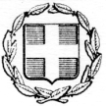 ΕΛΛΗΝΙΚΗ ΔΗΜΟΚΡΑΤΙΑΝΟΜΟΣ ΣΕΡΡΩΝ ΔΗΜΟΣ ΣΙΝΤΙΚΗΣΑριθμός μελέτης:  18/2020Α/ΑΕίδοςΠεριγραφή Τεχνικών Χαρακτηριστικών.Εργοστάσιο ΚατασκευήςΠιστοποιητικά (όπου απαιτούνται βάση της μελέτης)1Καλώδιο ΝΥΥ 5Χ6 (J1VV-U).2Καλώδιο ΝΥΥ 5Χ10 (J1VV-U).3Καλώδιο ΝΥΜ 3*1.5 (AO5VV-U).4Καλώδιο ΝΥΥ 5Χ2,5 (J1VV-U).5Καλώδιο ΝΥΥ 3Χ2,5 (J1VV-U).6Καλώδιο ΝΥΥ 3Χ4 (J1VV-U).7Καλώδιο ΝΥΥ 4Χ10 (J1VV-U).8Ταινία μονωτική 19Χ20 τύπου WONDER μαύρου χρώματος.9Ταινία αυτοβουλκανιζόμενη 38mm Χ 9.15m.10Ρελέ διαρροής AC 2πόλων 30MA 40A, ονομαστικής τάσης 230V.11Ραγοδιακόπτης 1πόλου 40Α, ονομαστικής τάσης 250V.12Ντουί βακελίτη Ε27 λευκού χρώματος.13Πίνακας εξωτερικός πλαστικός 3 στοιχείων, ενδεικτικού τύπου ΑΚΕ03.14Φις αρσενικό καουτσούκ με βαθμό προστασίας ΙΡ44, μαύρου χρώματος.15Φις θηλυκό καουτσούκ με βαθμό προστασίας IP20, μαύρου χρώματος.16Λάμπα κερί LED 5W ντιμαριζόμενη Ε14, 230V.17Αντάπτορας ρυθμιζόμενος αλουμινίου από Φ60 σε Φ48.18Προβολέας LED SLIM 100W.19Ασφάλεια τύπου C 1πόλου 16Α 6kA.20Σωλήνας σπιράλ διαμορφώσιμος Φ90.21Ασφάλεια τύπου C 1πόλου 20Α 6kA.22Ιστός κωνικός κυκλικός ύψους 4,5m.23Βάση Αγκύριο Μ20 x 500 Γαλβανιζέ με περικόχλια πλήρης.24Ακροκιβώτιο Ιστού Μονό με Ασφάλεια 10Α EASY-1 IP44.25Πλέγμα οδοποιίας 1 μέτρου.26Χαλκός 25τ.χ.27Φωτιστικό δρόμου LED 100W, φωτεινή ροή 12000lm, θερμοκρασία χρώματος 4000Κ.28Σωλήνα σπιράλ Φ50 μεσαίου τύπου 750Ν.29Φωτιστικό δρόμου LED 50W.30Κωνικός ιστός 8800- 9000mm, Φ180-Φ90, 400*400*15.31Βάση Αγκύριο Μ24Χ1000 280Χ280 γαλβανιζέ.32Βραχίονας διπλός 1500mm, Φ60 χοάνη Φ76 κλίση 5ο, με γωνία 180ο.33Βραχίονας ευθύς τριπλός 1500mm, Φ60, 3mm χοάνη Φ102, με γωνία 180ο +90ο + 90ο .34Βραχίονας ευθύς τριπλός 1500mm, Φ60, 3mm χοάνη Φ102, με γωνία 120ο +120ο + 120ο .35Ακροκιβώτιο διπλό Α-Μ3 AD-M3.36Πλάκα γείωσης από ηλεκτρολυτικό χαλκό διαστάσεων 500*500mm.37Φρεάτιο έλξης καλωδίων 38Σιδηροσωλήνας γαλβανισμένος για τη διέλευση καλωδίων διαμέτρου 2 ins